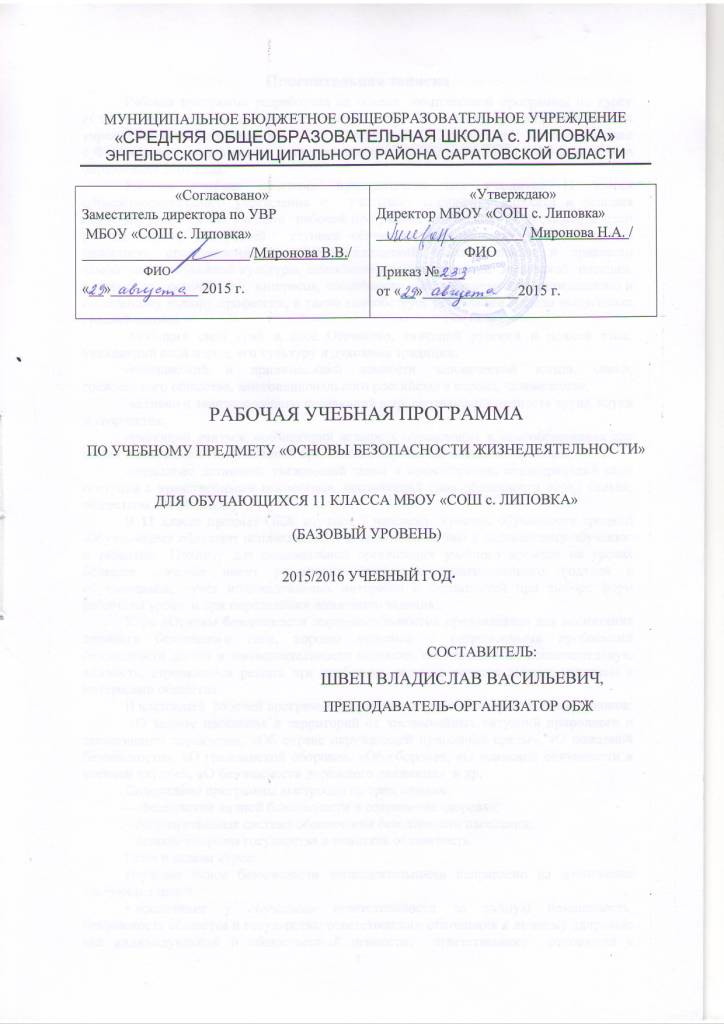 Пояснительная запискаРабочая программа разработана на основе  комплексной программы по курсу «Основы безопасности жизнедеятельности» для 5–11 классов общеобразовательных учреждений (авторы программы – А. Т. Смирнов, Б. О. Хренников,),  и в соответствии  с Федеральным компонентом  Государственного стандарта среднего (полного) общего образования 2004 года.Рабочая учебная программ предназначена для учащихся 11 класса общеобразовательного учреждения и  учитывает специфику адресата и условия обучения. Выполнение учебной  рабочей программы направлено на достижение цели работы школы на третьей  ступени обучения: формирование у обучающихся целостного представления о мире, гражданской ответственности и правового самосознания, духовной культуры, самостоятельности, активной  жизненной  позиции, развития их  склонностей, интересов, способности к социальному самоопределению и осознанному выбору профессии, а также способствует реализации модели выпускника  средней школы:-любящий свой край и своё Отечество, знающий русский и родной язык, уважающий свой народ, его культуру и духовные традиции; -осознающий и принимающий ценности человеческой жизни, семьи, гражданского общества, многонационального российского народа, человечества;-активно и заинтересованно познающий мир, осознающий ценность труда, науки и творчества;-умеющий учиться, осознающий важность образования и самообразования для жизни и деятельности, способный применять полученные знания на практике; -социально активный, уважающий закон и правопорядок, соизмеряющий свои поступки с нравственными ценностями, осознающий свои обязанности перед семьёй, обществом, Отечеством;В 11 классе предмет ОБЖ изучают 7 человека. Уровень обученности средний .Обучающиеся обладают неплохим потенциалом и способны к дальнейшему обучению и развитию. Поэтому для рациональной организации учебного времени на уроках большое значение имеет реализация личностно-ориентированного подхода к обучающимся,  учёт индивидуальных интересов и склонностей при выборе форм работы на уроке  и при определении домашнего задания.. Курс «Основы безопасности жизнедеятельности» предназначен для воспитания личности безопасного типа, хорошо знакомой с современными проблемами безопасности жизни и жизнедеятельности человека, осознающей их исключительную важность, стремящейся решать эти проблемы, разумно сочетая личные интересы с интересами обществаВ настоящей  рабочей программе реализованы требования федеральных законов:  «О защите населения и территорий от чрезвычайных ситуаций природного и техногенного характера», «Об охране окружающей природной среды», «О пожарной безопасности», «О гражданской обороне», «Об обороне», «О воинской обязанности и военной службе», «О безопасности дорожного движения»  и др. Содержание программы выстроено по трем линиям: – обеспечение личной безопасности и сохранение здоровья; – государственная система обеспечения безопасности населения; – основы обороны государства и воинская обязанность.Цели и задачи курса:Изучение основ безопасности жизнедеятельности направлено на достижение следующих целей:воспитание у обучаемых ответственности за личную безопасность, безопасность общества и государства; ответственного отношения к личному здоровью как индивидуальной и общественной ценности;  ответственного  отношения к  сохранению  окружающей природной среды как основы в обеспечении безопасности жизнедеятельности личности, общества и государства;развитие духовных и физических качеств личности, обеспечивающих безопасное поведение человека в условиях опасных и чрезвычайных ситуаций природного, техногенного и социального характера;   потребности   вести   здоровый   образ   жизни;   необходимых моральных, физических и психологических качеств для выполнения конституционного долга и обязанности гражданина России по защите Отечества;освоение знаний: о безопасном поведении человека в опасных и чрезвычайных ситуациях природного, техногенного и социального характера; о здоровье и здоровом образе жизни; о государственной системе защиты населения от опасных и чрезвычайных ситуаций мирного и военного времени; об обязанностях граждан по защите государства;формирование умений: оценки ситуаций, опасных для жизни и здоровья; безопасного поведений в опасных и чрезвычайных ситуациях; использования средств индивидуальной и коллективной защиты; оказания первой медицинской помощи при неотложных состояниях.Реализация указанных целей обеспечивается содержанием программы, которая систематизирует знания в области безопасности жизнедеятельности, полученные учащимися в основной общеобразовательной школе, и способствует формированию у них цельного представления в области безопасности жизнедеятельности личности, общества и государства.Обучение строится поэтапно с учётом формирования деятельности: от отработки отдельных действий к их взаимосвязи и целостной деятельности, от осуществления действий по опорам к осуществлению действий без опор. Тем самым на уроках ОБЖ реализуется «ЗР-технология»: презентация материала, его повторение и производство, т.е. применение в устных и письменных высказываниях. Преобладающим типом урока является комбинированный урок. Формы организации учебной деятельности различны: индивидуальная, парная.  Увеличивается удельный вес проектной и исследовательской работы. Предполагается выполнение проектных заданий в конце некоторых тем и выполнение мини-проектов в течение одного урока. Большую роль на уроках ОБЖ играет применение элементов информационно-коммуникативной и здоровьесберегающей технологий.  Используются такие формы уроков как урок-лекция,  урок защиты проектов, урокс элементами исследования, урок с применением ИКТ и др.Для проверки  уровня подготовки и качества знаний  учащихся  предусмотрены следующие формы промежуточной и итоговой аттестации: тематическое тестирование, тематические проверочные работы, подготовка и защита учащимися рефератов, проектных и исследовательских работ.Требования к уровню подготовки учащихся:В результате изучения основ безопасности жизнедеятельности в 11классе ученик должензнать:основные определения понятия «здоровье» и факторы, влияющие на него;потенциальные опасности природного, техногенного и социального происхождения, характерные для региона проживания;основные задачи государственных служб по обеспечению безопасности жизнедеятельности населения;основы российского законодательства об обороне государства, о воинской обязанности и военной службе граждан;состав и предназначение Вооруженных Сил Российской Федерации;основные права и обязанности граждан по призыву на военную службу, во время прохождения военной службы и пребыванияв запасе;особенности прохождения военной службы по призыву, контракту и альтернативной гражданской службы;предназначение, структуру и задачи РСЧС;•предназначение, структуру и задачи гражданской обороны;
уметь:перечислить последовательность действий при возникновении пожара в жилище и подручные средства, которые можно использовать для ликвидации возгорания;перечислить порядок действий населения по сигналу «Внимание всем!» и назвать минимально необходимый набор предметов, который следует взять с собой в случае эвакуации;объяснить элементарные способы самозащиты, применяемые в конкретной ситуации криминогенного характера;назвать способы ориентирования на местности, подачи сигналов бедствия и другие приемы обеспечения безопасности в случае автономного существования в природных условиях;показать порядок использования средств индивидуальной защиты;рассказать о предназначении и задачах организации гражданской обороны;использовать приобретенные знания и умения в практической деятельности и повседневной жизни для:ведения здорового образа жизни;действий в опасных и чрезвычайных ситуациях;пользования бытовыми приборами;использования  по  назначению лекарственных  препаратов  и средств бытовой химии;пользования бытовыми приборами экологического контроля качества окружающей среды и продуктов питания;соблюдения общих правил безопасности дорожного движения;соблюдения мер пожарной безопасности дома и на природе;соблюдения мер безопасного поведения на водоемах в любое время года;соблюдения мер профилактики инфекционных заболеваний;оказания первой медицинской помощи пострадавшим, находящимся в неотложных состояниях;вызова (обращения за помощью) в случае необходимости соответствующих служб экстренной помощи;подготовки  к профессиональной деятельности, в том числе к военной службе.Результатом изучения ОБЖ  в 11 классе является развитие у учащихся широкого круга компетенций . Ценностно-смысловая включает:ценностное отношение к здоровью и человеческой жизни, проявлять свою гражданскую позицию; владение способами самоопределения в ситуациях выбора на основе собственных позиций; умение принимать решения, брать на себя ответственность за их последствия, осуществлять свои действия и поступки на основе выбранных целевых и смысловых установок;умение оценивать свое поведение, черты своего характера, свое физическое и эмоциональное состояние.Информационная компетенция позволяет:владеть навыками работы с различными источниками информации: книгами, учебниками, справочниками, атласами, картами, определениями, энциклопедиями, каталогами, словарями, CD-Rom, Интернет;самостоятельно искать, извлекать, систематизировать, анализировать и отбирать необходимую для решения определённых задач информацию, организовывать, преобразовывать, сохранять и передавать её;ориентировать в информационных потоках, уметь выделять в них главное и необходимое; уметь осознанно воспринимать информацию, распространяемую по каналам СМИ;владеть навыками использования информационных устройств; компьютера, телевизора, магнитофона, телефона, мобильного телефона, пейджера, факса, принтера, модема, копира;применять для решения задач информационные и телекоммуникационные технологи: аудио и видеозапись, электронную почту, Интернет.Природоведческая и здоровьесберегающая компетенции дают возможность:иметь опыт ориентации в природной и экологической среде (в лесу,  в поле, на водоёмах и т.д.);знать и применять правила поведения в экстремальных ситуациях: под дождем, градом, при сильном ветре, во время грозы, наводнения, пожара, при встрече с опасными животными, насекомыми;позитивно относиться к своему здоровью; владеть способами физического самосовершенствования, эмоциональной саморегуляции, самоподдержки и самоконтроля;владеть и применять правила личной гигиены, уметь заботиться о собственном здоровье, личной безопасности, владеть способами оказания первой медицинской помощи;владеть элементами психологической грамотности, половой культуры и поведения;иметь многообразие двигательного опыта  и умение использовать его в массовых формах соревновательной деятельности, в организации активного отдыха и досуга; уметь подбирать индивидуальные средства и методы для развития своих физических качеств.Учебно-тематический планОсновное содержание учебно - тематического планаКалендарно-тематический планИнформационно-методическое обеспечениеУчебно-методический комплект1.Основы безопасности жизнедеятельности: учеб.для учащихся 11 кл.  общеобразоват. учреждений / А. Т. Смирнов, Б. О. Хренников, под общ. ред. А. Т. Смирнова. – М:Просвещение, 2013г.; Литература для учителя1.Комплексная программа по ОБЖ 5 -11 класс. Смирнов А.Т., Москва, Просвещение, .2.Методика обучения ОБЖ / Л.В.Байгородова, Ю.В.Индюков-2003г. 3.«Основы безопасности жизнедеятельности»: Кн. для учителя / Сост. А.Т. Смирнов, Б.И.Мишин; Под общ. ред. А.Т.Смирнова, -М.: Просвещение, 2001;4. Основы безопасности жизнедеятельности: Справочник / [А. Т. Смирнов, Б. О. Хренников, Р. А. Дурнев, Э. Н. Аюпов; под общ. ред. А. Т. Смирнова]. — М.: Просвещение, 2007.5. «О защите населения и территорий от чрезвычайных ситуаций природного и техногенного характера», «О противодействии терроризму», «О внесении изменений в Федеральный закон «О воинской обязанности и военной службе» и статью 14 Закона Российской Федерации «Об образовании», «О внесении изменений в отдельные законодательные акты Российской Федерации в связи с сокращением срока военной службы по призыву»// Собрание законодательства Российской Федерации: официальное издание. – М.; 2007.6.Основы безопасности жизнедеятельности: 5-11 классы: Методические рекомендации/ под редакцией  А.Т.Смирнова, М.Просвещение, 20117.Содержание и структура образовательных программ ОУ, рабочих программ педагогов. Методическое пособие. Е.В.Губанова – Саратов: 2008.Литература для обучающихся 1.Армия государства Российского и защита Отечества  / под ред. генерал-полковника В.В. Смирнова.- М.; Просвещение, 2004.2.Конституция Российской Федерации (последняя редакция)3.Основы безопасности жизнедеятельности: Справочник для учащихся. М.Просвещение, 20114.Оценка качества подготовки выпускников основной школы по основам безопасности жизнедеятельности / авт.-сост. Г. А. Колодницкий, В. Н. Латчук, В. В. Марков, С. К. Миронов, Б. И. Мишин, М. И. Хабнер. – М.: Дрофа, 2002;5.Отечественные награды 1918-1991 гг./ В.А. Дуров. – М.: Просвещение, 2005.  6.Русские награды XVIII – начало XX в./ В.А. Дуров. – 3-е изд.- М.: Просвещение, 2008.7.Чрезвычайные ситуации: Энциклопедия школьника / Под общ. ред. С. К. Шойгу. — М., 2004.Адреса электронных ресурсов1."Основы безопасности жизнедеятельности" журнал МЧС России. Информационно-методическое издание для преподавателей.  school-obz.org 2.ОБЖ.ру - образовательный портал по ОБЖ. Авторские программы по основам безопасности и жизнедеятельности, нормативные документы, публикации, учебные материалы для школьников и студентов. http://www.obzh.ru 3.ОБЖ. Информационно-методическое издание для преподавателей. http://www.school-obz.org 4.Первая доврачебная помощь при травмах и заболеваниях  http://eun.chat.ru/ 5.Теория и методика преподавания ОБЖ. http://www.nspu.net/fileadmin/library/books/estestv/metod_prep_OBG/BJD/Start.htm№ п/пТематический блок Кол-во часовИспользование ИКТИспользование проектной деятельностиИспользование исследовательской деятельности1Обеспечение лично безопасности в повседневной жизни2112Организационные основы борьбы с терроризмом и наркобизнесом в РФ2113Нравственность и здоровье314Первая медицинская помощь при неотложных состояниях94115Вооруженные Силы Российской Федерации -основа обороны государства226Символы воинской чести227Воинская обязанность53118Особенности военной службы219Военнослужащий – защитник своего  Отечества. Честь и достоинство воина  Вооружённых Сил.311110Ритуалы ВС РФ.2111Прохождение военной службы .21112Итого341088№урокаНаименованиетем  уроковКол-вочас.№урокаНаименованиетем  уроковКол-вочас.1.Обеспечение лично безопасности в повседневной жизни.`1.Обеспечение лично безопасности в повседневной жизни.`1.Обеспечение лично безопасности в повседневной жизни.`1Пожарная безопасность, права и обязанности граждан в области пожарной безопасности.Правила личной безопасности при пожаре.Урок с элементами исследования.12Обеспечение личной безопасности на водоёмах в различное время года.Обеспечение личной безопасности в различных бытовых ситуациях. Урок с элементами проектной деятельности12. Организационные основы борьбы с терроризмом и наркобизнесом в РФ2. Организационные основы борьбы с терроризмом и наркобизнесом в РФ2. Организационные основы борьбы с терроризмом и наркобизнесом в РФ3Нормативно -правовая база борьбы с терроризмом. Контртеррористическая операция и условия ее проведения. Урок с использованием ИКТ.14Правила поведения при условии террористического акта.Государственная политика противодействия наркотизму. Урок с элементами проектной деятельности13. Нравственность и здоровье3. Нравственность и здоровье3. Нравственность и здоровье5Правила личной гигиены и здоровье.Нравственность и здоровье. Формирование правильного взаимоотношения полов. 16Инфекции, передаваемые половым путём. Меры профилактики.СПИД и его профилактика. Урок с элементами исследования.17Семья в современном обществе. Законодательство и семья. 14. Первая медицинская помощь при неотложных состояниях4. Первая медицинская помощь при неотложных состояниях4. Первая медицинская помощь при неотложных состояниях8Первая медицинская помощь при острой сердечной недостаточности и инсульте.  Первая медицинская помощь при остановке сердца. Урок с использованием ИКТ.19Первая медицинская помощь при ранениях .Правила остановки артериального  кровотечения. 110Способы иммобилизации и переноски пострадавшего. Урок с использованием ИКТ.111Первая медицинская помощь при травмах  опорно-двигательного аппарата. Урок с использованием ИКТ.112Первая медицинская помощь при черепно-мозговой травме. Урок с элементами исследования.113Первая медицинская помощь при травме  груди .Урок с использованием ИКТ.114Первая медицинская помощь при  травме живота            115Первая медицинская помощь при травмах в области таза, при повреждении позвоночника, спины. 116Защита проекта  по теме: «Основы медицинских знаний и правила оказания первой медицинской помощи»15. Вооруженные Силы Российской Федерации -основа обороны государства5. Вооруженные Силы Российской Федерации -основа обороны государства5. Вооруженные Силы Российской Федерации -основа обороны государства17Функции и основные задачи ВС РФ. Урок с элементами исследования.118Применение ВС РФ в борьбе с терроризмом.Миротворческая деятельность ВС РФ. Урок с элементами исследования.16. Символы воинской чести6. Символы воинской чести6. Символы воинской чести19Боевое знамя воинской части- символ воинской чести, достоинства и славы.Ордена –почетные награды за воинские отличия и заслуги в бою и военной службеУрок с элементами проектной деятельности120Военная форма одежды и знаки различия военнослужащих.. Урок с элементами проектной деятельности17. Воинская обязанность7. Воинская обязанность7. Воинская обязанность21Основные понятия о воинской обязанности.Организация воинского учёта и его предназначение. Урок с использованием ИКТ.122Обязательная подготовка граждан к военной службе.Добровольная подготовка граждан к военной службе. Урок с использованием ИКТ.123Организация медицинского освидетельствования и медицинского обследования граждан при постановке на воинский учёт. Урок с использованием ИКТ.124Категории годности к военной службе.Организация профессионально-психологического отбора граждан при первоначальной постановке на воинский учёт. Мини-проект. Урок с элементами проектной деятельности125Увольнение с военной службы и пребывание в запасе. Урок с элементами исследования.18. Особенности военной службы8. Особенности военной службы8. Особенности военной службы26Правовые основы военной службыСтатус военнослужащего. Урок с элементами исследования.127Военные аспекты международного права.Общевоинские уставы Вооружённых Сил. 19. Военнослужащий – защитник своего  Отечества. Честь и достоинство воина  Вооружённых Сил.9. Военнослужащий – защитник своего  Отечества. Честь и достоинство воина  Вооружённых Сил.9. Военнослужащий – защитник своего  Отечества. Честь и достоинство воина  Вооружённых Сил.28Основные виды воинской деятельности. Основные особенности воинской деятельности. Урок с элементами исследования.129Военнослужащий – патриот, с честью и достоинством несущий звание защитника Отечества. Честь и достоинство военнослужащего ВС РФ. Урок с использованием ИКТ.130Основные обязанностивоеннослужащих. Урок с элементами проектной деятельности110. Ритуалы ВС РФ.10. Ритуалы ВС РФ.10. Ритуалы ВС РФ.31Ритуал вручения Боевого знамени воинской части.Ритуал приведения к Военной присяге.. 132Порядок вручения личному составу вооружения и военной техники.Порядок проводов военнослужащих , уволенных в запас или отставку.. Урок с элементами проектной деятельности111. Прохождение военной службы .11. Прохождение военной службы .11. Прохождение военной службы .33Прохождение военной службы по призыву.Прохождение военной службы по контракту.Альтернативная гражданская служба.Урок с использованием ИКТ.134Защита проекта по теме: «Прохождение военной службы»1№урокаНаименованиетем  уроковКол-вочас.Дата проведенияДата проведенияОсновные понятия итерминыКорректировка№урокаНаименованиетем  уроковКол-вочас.по планупо фактуОсновные понятия итерминыКорректировкаI полугодиеI полугодиеI полугодиеI полугодиеI полугодиеI полугодиеI полугодиеОбеспечение лично безопасности в повседневной жизни.Обеспечение лично безопасности в повседневной жизни.Обеспечение лично безопасности в повседневной жизни.Обеспечение лично безопасности в повседневной жизни.Обеспечение лично безопасности в повседневной жизни.Обеспечение лично безопасности в повседневной жизни.Обеспечение лично безопасности в повседневной жизни.1Пожарная безопасность, права и обязанности граждан в области пожарной безопасности.Правила личной безопасности при пожаре13.09Пожарная безопасность2Обеспечение личной безопасности на водоёмах в различное время года.Обеспечение личной безопасности в различных бытовых ситуациях110.09Личная безопасность, бытовые ситуации.Организационные основы борьбы с терроризмом и наркобизнесом в РФОрганизационные основы борьбы с терроризмом и наркобизнесом в РФОрганизационные основы борьбы с терроризмом и наркобизнесом в РФОрганизационные основы борьбы с терроризмом и наркобизнесом в РФОрганизационные основы борьбы с терроризмом и наркобизнесом в РФОрганизационные основы борьбы с терроризмом и наркобизнесом в РФОрганизационные основы борьбы с терроризмом и наркобизнесом в РФ3Нормативно -правовая база борьбы с терроризмом. Контртеррористическая операция и условия ее проведения.117.09Контртеррористическая операция.4Правила поведения при условии террористического акта.Государственная политика противодействия наркотизму124.09Государственная политика, наркотизм.Нравственность и здоровьеНравственность и здоровьеНравственность и здоровьеНравственность и здоровьеНравственность и здоровьеНравственность и здоровьеНравственность и здоровье5Правила личной гигиены и здоровье.Нравственность и здоровье. Формирование правильного взаимоотношения полов.11.10Нравственность, личная гигиена, взаимоотношения полов.6Инфекции, передаваемые половым путём. Меры профилактики.СПИД и его профилактика.18.10Инфекция, сифилис, гонорея, трихомониоз.7Семья в современном обществе. Законодательство и семья.115.10Семья, семейный кодекс.Первая медицинская помощь при неотложных состоянияхПервая медицинская помощь при неотложных состоянияхПервая медицинская помощь при неотложных состоянияхПервая медицинская помощь при неотложных состоянияхПервая медицинская помощь при неотложных состоянияхПервая медицинская помощь при неотложных состоянияхПервая медицинская помощь при неотложных состояниях8Первая медицинская помощь при острой сердечной недостаточности и инсульте.  Первая медицинская помощь при остановке сердца.122.10Инсульт, инфаркт миокарда9Первая медицинская помощь при ранениях .Правила остановки артериального  кровотечения129.10Артериальное кровотечение, венозное кровотечение.10Способы иммобилизации и переноски пострадавшего112.11Иммобилизация, транспортировка.11Первая медицинская помощь при травмах  опорно-двигательного аппарата119.11Опорно-двигательный аппарат.12Первая медицинская помощь при черепно-мозговой травме126.11Черепно-мозговая травма.13Первая медицинская помощь при травме  груди13.1214Первая медицинская помощь при  травме живота            110.1215Первая медицинская помощь при травмах в области таза, при повреждении позвоночника, спины.117.1216Защита проекта  по теме: «Основы медицинских знаний и правила оказания первой медицинской помощи»124.12II полугодиеII полугодиеII полугодиеII полугодиеII полугодиеII полугодиеII полугодие5. Вооруженные Силы Российской Федерации -основа обороны государства5. Вооруженные Силы Российской Федерации -основа обороны государства5. Вооруженные Силы Российской Федерации -основа обороны государства5. Вооруженные Силы Российской Федерации -основа обороны государства5. Вооруженные Силы Российской Федерации -основа обороны государства5. Вооруженные Силы Российской Федерации -основа обороны государства5. Вооруженные Силы Российской Федерации -основа обороны государства17Функции и основные задачи ВС РФ114.01Вооруженные силы.18Применение ВС РФ в борьбе с терроризмом.Миротворческая деятельность ВС РФ121.01Миротворческая деятельность6. Символы воинской чести6. Символы воинской чести6. Символы воинской чести6. Символы воинской чести6. Символы воинской чести6. Символы воинской чести6. Символы воинской чести19Боевое знамя воинской части- символ воинской чести, достоинства и славы.Ордена –почетные награды за воинские отличия и заслуги в бою и военной службе128.01Символы воинской чести.20Военная форма одежды и знаки различия военнослужащих14.02Знаки различия военнослужащих, звание.7. Воинская обязанность7. Воинская обязанность7. Воинская обязанность7. Воинская обязанность7. Воинская обязанность7. Воинская обязанность7. Воинская обязанность21Основные понятия о воинской обязанности.Организация воинского учёта и его предназначение.111.02Воинская обязанность, воинская дисциплина, воинский учет.22Обязательная подготовка граждан к военной службе.Добровольная подготовка граждан к военной службе.118.02Подготовка граждан к военной службе.23Организация медицинского освидетельствования и медицинского обследования граждан при постановке на воинский учёт.125.02Медицинское освидетельствование.24Категории годности к военной службе.Организация профессионально-психологического отбора граждан при первоначальной постановке на воинский учёт.14.03Категории годности к военной службе первоначальная постановка на учет.25Увольнение с военной службы и пребывание в запасе.111.03Увольнение, пребывание в запасе.8. Особенности военной службе8. Особенности военной службе8. Особенности военной службе8. Особенности военной службе8. Особенности военной службе8. Особенности военной службе8. Особенности военной службе26Правовые основы военной службыСтатус военнослужащего.118.03Статус военнослужащего.27Военные аспекты международного права.Общевоинские уставы Вооружённых Сил.11.04Общевоинский устав.9. Военнослужащий – защитник своего  Отечества. Честь и достоинство воина  Вооружённых Сил.9. Военнослужащий – защитник своего  Отечества. Честь и достоинство воина  Вооружённых Сил.9. Военнослужащий – защитник своего  Отечества. Честь и достоинство воина  Вооружённых Сил.9. Военнослужащий – защитник своего  Отечества. Честь и достоинство воина  Вооружённых Сил.9. Военнослужащий – защитник своего  Отечества. Честь и достоинство воина  Вооружённых Сил.9. Военнослужащий – защитник своего  Отечества. Честь и достоинство воина  Вооружённых Сил.9. Военнослужащий – защитник своего  Отечества. Честь и достоинство воина  Вооружённых Сил.28Основные виды воинской деятельности. Основные особенности воинской деятельности.18.04Виды воинской деятельности.29Военнослужащий – патриот, с честью и достоинством несущий звание защитника Отечества. Честь и достоинство военнослужащего ВС РФ.115.04Честь и достоинство военнослужащего ВС РФ.30Основные обязанностивоеннослужащих.122.04Обязанностивоеннослужащих10. Ритуалы ВС РФ.10. Ритуалы ВС РФ.10. Ритуалы ВС РФ.10. Ритуалы ВС РФ.10. Ритуалы ВС РФ.10. Ритуалы ВС РФ.10. Ритуалы ВС РФ.31Ритуал вручения Боевого знамени воинской части.Ритуал приведения к Военной присяге.129.04Ритуал, военная присяга.32Порядок вручения личному составу вооружения и военной техники.Порядок проводов военнослужащих , уволенных в запас или отставку.16.05Увольнение в запас.11. Прохождение военной службы .11. Прохождение военной службы .11. Прохождение военной службы .11. Прохождение военной службы .11. Прохождение военной службы .11. Прохождение военной службы .11. Прохождение военной службы .33Прохождение военной службы по призыву.Прохождение военной службы по контракту.Альтернативная гражданская служба.113.05Военная служба по призыву, по контракту. Альтернативная военная служба.34Защита проекта по теме: «Прохождение военной службы»120.05